ПРАВИТЕЛЬСТВО САХАЛИНСКОЙ ОБЛАСТИПОСТАНОВЛЕНИЕот 5 июля 2013 г. N 339ОБ УТВЕРЖДЕНИИ ПОРЯДКА РАСКРЫТИЯ ИНФОРМАЦИИО ПОДГОТОВКЕ ПРОЕКТОВ НОРМАТИВНЫХ ПРАВОВЫХ АКТОВИ ПРОВЕДЕНИЯ ИХ ОБЩЕСТВЕННОГО ОБСУЖДЕНИЯ И СОСТАВАНОРМАТИВНЫХ ПРАВОВЫХ АКТОВ И ИНЫХ ДОКУМЕНТОВ, ВКЛЮЧАЯПРОГРАММНЫЕ, РАЗРАБАТЫВАЕМЫХ ЛИЦАМИ, ЗАМЕЩАЮЩИМИГОСУДАРСТВЕННЫЕ ДОЛЖНОСТИ САХАЛИНСКОЙ ОБЛАСТИВ ПРАВИТЕЛЬСТВЕ САХАЛИНСКОЙ ОБЛАСТИ, ОРГАНАМИ, ВХОДЯЩИМИВ СТРУКТУРУ ПРАВИТЕЛЬСТВА САХАЛИНСКОЙ ОБЛАСТИ,СТРУКТУРНЫМИ ПОДРАЗДЕЛЕНИЯМИ АДМИНИСТРАЦИИ ГУБЕРНАТОРАИ ПРАВИТЕЛЬСТВА САХАЛИНСКОЙ ОБЛАСТИ, ОРГАНАМИИСПОЛНИТЕЛЬНОЙ ВЛАСТИ САХАЛИНСКОЙ ОБЛАСТИ, КОТОРЫЕНЕ МОГУТ БЫТЬ ПРИНЯТЫ БЕЗ ПРЕДВАРИТЕЛЬНОГО ОБСУЖДЕНИЯНА ЗАСЕДАНИЯХ ОБЩЕСТВЕННОЙ ПАЛАТЫ САХАЛИНСКОЙ ОБЛАСТИИЛИ ОБЩЕСТВЕННЫХ СОВЕТОВ ПРИ ОРГАНАХ ИСПОЛНИТЕЛЬНОЙ ВЛАСТИВ целях реализации положений Указа Президента Российской Федерации от 7 мая 2012 года N 601 "Об основных направлениях совершенствования системы государственного управления" Правительство Сахалинской области постановляет:1. Утвердить Порядок раскрытия информации о подготовке проектов нормативных правовых актов и проведения их общественного обсуждения (прилагается).2. Утвердить состав нормативных правовых актов и иных документов, включая программные, разрабатываемых лицами, замещающими государственные должности Сахалинской области в Правительстве Сахалинской области, органами, входящими в структуру Правительства Сахалинской области, структурными подразделениями администрации Губернатора и Правительства Сахалинской области, органами исполнительной власти Сахалинской области, которые не могут быть приняты без предварительного обсуждения на заседаниях Общественной палаты Сахалинской области или общественных советов при органах исполнительной власти (прилагается).(в ред. Постановлений Правительства Сахалинской области от 16.11.2015 N 456, от 07.06.2023 N 265)3. Департаменту информационной политики Правительства Сахалинской области обеспечить проведение работ по размещению представляемой лицами, замещающими государственные должности Сахалинской области в Правительстве Сахалинской области, органами, входящими в структуру Правительства Сахалинской области, структурными подразделениями администрации Губернатора и Правительства Сахалинской области, органами исполнительной власти Сахалинской области информации на официальном интернет-сайте Губернатора и Правительства Сахалинской области в соответствии с Порядком, утвержденным пунктом 1 настоящего постановления.(п. 3 в ред. Постановления Правительства Сахалинской области от 07.06.2023 N 265)4. Органам исполнительной власти Сахалинской области:4.1. в срок до 1 сентября 2013 года обеспечить создание при органе исполнительной власти Сахалинской области общественных советов;4.2. обеспечить регулярное рассмотрение на заседаниях общественного совета при органе исполнительной власти вопросов, связанных с разработкой и внесением изменений в стандарты предоставления государственных услуг и осуществлением контроля за их исполнением.5. Опубликовать постановление в газете "Губернские ведомости".6. Контроль за исполнением настоящего постановления возложить на заместителей Губернатора Сахалинской области, заместителей председателя Правительства Сахалинской области в соответствии с распределением обязанностей.(в ред. Постановления Правительства Сахалинской области от 07.06.2023 N 265)7. Пункты 1 - 2 настоящего постановления вступают в силу с 1 октября 2013 года.Исполняющий обязанности председателяПравительства Сахалинской областиС.Г.ШередекинУтвержденпостановлениемПравительства Сахалинской областиот 05.07.2013 N 339ПОРЯДОКРАСКРЫТИЯ ИНФОРМАЦИИО ПОДГОТОВКЕ ПРОЕКТОВ НОРМАТИВНЫХ ПРАВОВЫХ АКТОВИ ПРОВЕДЕНИЯ ИХ ОБЩЕСТВЕННОГО ОБСУЖДЕНИЯ1. Настоящий Порядок устанавливает правила раскрытия лицами, замещающими государственные должности Сахалинской области в Правительстве Сахалинской области, органами, входящими в структуру Правительства Сахалинской области, структурными подразделениями администрации Губернатора и Правительства Сахалинской области, органами исполнительной власти Сахалинской области информации о подготовке проектов нормативных правовых актов Губернатора и Правительства Сахалинской области, проектов законов Сахалинской области, вносимых Губернатором области в Сахалинскую областную Думу, проектов нормативных правовых актов органов исполнительной власти Сахалинской области и правила их общественного обсуждения.(в ред. Постановлений Правительства Сахалинской области от 16.11.2015 N 456, от 07.06.2023 N 265)2. Настоящий Порядок не применяется в отношении:а) проектов законов Сахалинской области о формировании областного бюджета, бюджетов территориальных государственных внебюджетных фондов и их исполнения, проектов законов Сахалинской области об установлении налогов и предоставлении налоговых льгот;б) проектов нормативных правовых актов, содержащих сведения, отнесенные к государственной тайне, и сведения конфиденциального характера;в) проектов административных регламентов исполнения государственных функций и административных регламентов предоставления государственных услуг;г) проектов нормативных правовых актов, предусматривающих предоставление из областного бюджета межбюджетных трансфертов, а также проектов нормативных правовых актов, связанных с предоставлением межбюджетных трансфертов из федерального бюджета, имеющих целевое назначение;(пп. "г" в ред. Постановления Правительства Сахалинской области от 20.12.2019 N 605)д) проектов нормативных правовых актов, вносящих изменения в действующие нормативные правовые акты, за исключением случая, если проектом предлагается изложить действующий нормативный правовой акт в новой редакции;е) проектов нормативных правовых актов, признающих утратившими силу ранее принятые нормативные правовые акты и не предусматривающих иного нормативно-правового регулирования;(в ред. Постановления Правительства Сахалинской области от 16.11.2015 N 456)ж) проектов нормативных правовых актов органов исполнительной власти Сахалинской области, виды, порядок принятия (издания) и опубликования которых установлены федеральным законодательством;(пп. "ж" введен Постановлением Правительства Сахалинской области от 19.12.2013 N 745)з) проектов нормативных правовых актов о нормировании в сфере закупок для обеспечения нужд Сахалинской области;(пп. "з" введен Постановлением Правительства Сахалинской области от 18.09.2015 N 398)и) проектов нормативных правовых актов, принимаемых в целях исполнения вступивших в силу решений судов, а также в случаях признания обоснованными требований акта прокурорского реагирования о приведении нормативного правового акта в соответствие с действующим законодательством и в случае признания обоснованными выводов экспертного заключения органов юстиции;(пп. "и" введен Постановлением Правительства Сахалинской области от 16.11.2015 N 456)к) проектов нормативных правовых актов об установлении цен (тарифов);(пп. "к" введен Постановлением Правительства Сахалинской области от 16.11.2015 N 456)л) проектов нормативных правовых актов, в отношении которых необходимо в соответствии с законодательством проведение процедуры оценки регулирующего воздействия;(пп. "л" введен Постановлением Правительства Сахалинской области от 16.11.2015 N 456)м) проектов нормативных правовых актов по утверждению:- нормативов потерь горячей, питьевой, технической воды в централизованных системах водоснабжения при ее производстве и транспортировке в порядке, установленном федеральным органом исполнительной власти, осуществляющим функции по выработке государственной политики и нормативно-правовому регулированию в сфере жилищно-коммунального хозяйства;- нормативов потребления коммунальных услуг и нормативов потребления коммунальных ресурсов, потребляемых при использовании и содержании общего имущества в многоквартирном доме;- нормативов технологических потерь при передаче тепловой энергии, теплоносителя по тепловым сетям, за исключением тепловых сетей, расположенных в поселениях, городских округах с численностью населения пятьсот тысяч человек и более, в городах федерального значения (для ценовых зон теплоснабжения утверждаются до окончания переходного периода);- нормативов удельного расхода топлива при производстве тепловой энергии источниками тепловой энергии, за исключением источников тепловой энергии, функционирующих в режиме комбинированной выработки электрической и тепловой энергии;- нормативов запасов топлива на источниках тепловой энергии, за исключением источников тепловой энергии, функционирующих в режиме комбинированной выработки электрической и тепловой энергии с установленной мощностью производства электрической энергии 25 мегаватт и более;- инвестиционных программ организаций, осуществляющих регулируемые виды деятельности в сфере теплоснабжения, с применением установленных плановых значений показателей надежности и энергетической эффективности объектов теплоснабжения по согласованию с органами местного самоуправления поселений, городских округов;(пп. "м" в ред. Постановления Правительства Сахалинской области от 07.06.2023 N 265)н) проектов нормативных правовых актов по переводу земель из одной категории в другую;(пп. "н" введен Постановлением Правительства Сахалинской области от 16.11.2015 N 456)о) проектов нормативных правовых актов по установлению ограничительных мероприятий в случае появления угрозы возникновения и распространения заразных болезней животных;(пп. "о" введен Постановлением Правительства Сахалинской области от 16.11.2015 N 456)п) утратил силу. - Постановление Правительства Сахалинской области от 28.03.2022 N 128;р) проектов нормативных правовых актов, утверждающих перечень и коды целевых статей расходов областного бюджета;(пп. "р" введен Постановлением Правительства Сахалинской области от 30.12.2015 N 571)с) проектов нормативных правовых актов, утверждающих перечень и коды целевых статей расходов бюджета территориального фонда обязательного медицинского страхования;(пп. "с" введен Постановлением Правительства Сахалинской области от 30.12.2015 N 571)т) проектов нормативных правовых актов, утверждающих порядок определения перечня и кодов целевых статей расходов бюджетов муниципальных образований Сахалинской области, финансовое обеспечение которых осуществляется за счет межбюджетных субсидий, субвенций и иных межбюджетных трансфертов, имеющих целевое назначение, из бюджета Сахалинской области;(пп. "т" введен Постановлением Правительства Сахалинской области от 30.12.2015 N 571)у) проектов нормативных правовых актов, устанавливающих величину прожиточного минимума в Сахалинской области;(пп. "у" введен Постановлением Правительства Сахалинской области от 15.03.2017 N 114)ф) проектов законов об установлении величины прожиточного минимума пенсионера в Сахалинской области;(пп. "ф" введен Постановлением Правительства Сахалинской области от 15.03.2017 N 114)х) проектов нормативных правовых актов, утверждающих адресную инвестиционную программу Сахалинской области;(пп. "х" введен Постановлением Правительства Сахалинской области от 18.11.2019 N 516)ц) проектов нормативных правовых актов, принимаемых в целях предотвращения распространения новой коронавирусной инфекции на территории Сахалинской области в условиях введения режима повышенной готовности для органов управления, сил и средств Сахалинской территориальной подсистемы единой государственной системы предупреждения и ликвидации чрезвычайных ситуаций или режима чрезвычайной ситуации;(пп. "ц" введен Постановлением Правительства Сахалинской области от 10.04.2020 N 172)ч) проектов нормативных правовых актов, издаваемых в целях принятия дополнительных временных мер экономического характера, направленных на обеспечение социально-экономической устойчивости и защиты населения Сахалинской области, в связи с введением иностранными государствами, государственными объединениями и (или) союзами и (или) государственными (межгосударственными) учреждениями иностранных государств или государственных объединений и (или) союзов санкций и (или) мер ограничительного характера в отношении Российской Федерации, российских юридических и физических лиц.(пп. "ч" введен Постановлением Правительства Сахалинской области от 29.03.2022 N 133)ш) проектов нормативных правовых актов, принимаемых в целях предупреждения возникновения чрезвычайных ситуаций природного и техногенного характера, а также ликвидации их последствий в условиях введения режима повышенной готовности для органов управления, сил и средств Сахалинской территориальной подсистемы единой государственной системы предупреждения и ликвидации чрезвычайных ситуаций или режима чрезвычайной ситуации;(пп. "ш" введен Постановлением Правительства Сахалинской области от 10.08.2022 N 359)щ) проектов нормативных правовых актов, принимаемых в целях установления особого противопожарного режима в случае повышения пожарной опасности;(пп. "щ" введен Постановлением Правительства Сахалинской области от 10.08.2022 N 359)ы) проектов нормативных правовых актов, устанавливающих ограничения пребывания граждан в лесах и въезда в них транспортных средств, а также проведения в лесах определенных видов работ в целях обеспечения пожарной или санитарной безопасности в лесах;(пп. "ы" введен Постановлением Правительства Сахалинской области от 10.08.2022 N 359)э) проектов нормативных правовых актов, устанавливающих введение чрезвычайных ситуаций в лесах, возникших вследствие лесных пожаров;(пп. "э" введен Постановлением Правительства Сахалинской области от 10.08.2022 N 359)ю) проектов нормативных правовых актов, утверждающих нормативы расходов для определения объема субвенции в сфере защиты исконной среды обитания, традиционных образа жизни, хозяйственной деятельности и промыслов коренных малочисленных народов Севера, проживающих на территории Сахалинской области.(пп. "ю" введен Постановлением Правительства Сахалинской области от 28.07.2023 N 399)2-1. Общественное обсуждение проектов осуществляется путем размещения проекта на официальном интернет-сайте Губернатора и Правительства Сахалинской области (далее - официальный интернет-сайт), получения и учета предложений от Общественной палаты Сахалинской области, общественных советов при органах исполнительной власти или иных заинтересованных организаций.В случае если проект входит в состав нормативных правовых актов и иных документов, включая программные, разрабатываемых лицами, замещающими государственные должности Сахалинской области в Правительстве Сахалинской области, органами, входящими в структуру Правительства Сахалинской области, структурными подразделениями администрации Губернатора и Правительства Сахалинской области, органами исполнительной власти Сахалинской области, которые не могут быть приняты без предварительного обсуждения на заседаниях Общественной палаты Сахалинской области или общественных советов при органах исполнительной власти, общественное обсуждение осуществляется путем рассмотрения указанных проектов на заседаниях указанных общественных органов.(в ред. Постановления Правительства Сахалинской области от 07.06.2023 N 265)(п. 2-1 введен Постановлением Правительства Сахалинской области от 16.11.2015 N 456)3. Лицо, замещающее государственную должность Сахалинской области в Правительстве Сахалинской области, орган, входящий в структуру Правительства Сахалинской области, структурное подразделение администрации Губернатора и Правительства Сахалинской области, орган исполнительной власти Сахалинской области (далее - разработчик) при разработке проекта закона Сахалинской области, нормативного правового акта Губернатора или Правительства Сахалинской области, проекта нормативного правового акта органа исполнительной власти Сахалинской области перед началом согласования размещает сроком на 10 дней на официальном интернет-сайте:(в ред. Постановлений Правительства Сахалинской области от 16.11.2015 N 456, от 07.06.2023 N 265)а) текст проекта нормативного правового акта;б) пояснительную записку с кратким изложением сути проекта нормативного правового акта, обоснованием необходимости его принятия, включая описание проблем, на решение которых направлено новое правовое регулирование, указанием основных групп участников общественных отношений, интересы которых будут затронуты (в том числе в части прав и обязанностей субъектов предпринимательской и инвестиционной деятельности), прогнозом социально-экономических, финансовых и иных последствий принятия нормативного правового акта, а также информацией о последствиях в случае непринятия данного нормативного правового акта;в) информацию о сроках общественного обсуждения проекта нормативного правового акта;г) информацию о сроке приема предложений и способах их представления;д) - е) исключены. - Постановление Правительства Сахалинской области от 16.11.2015 N 456.4. В целях проведения общественного обсуждения проекта нормативного правового акта разработчик направляет информацию о его размещении, указывая сведения о месте его размещения на официальном сайте (полный электронный адрес), срок внесения предложений и наиболее удобный способ их представления в следующие органы и организации:а) Общественную палату Сахалинской области - при разработке проекта нормативного правового акта Губернатора и Правительства Сахалинской области, проекта закона Сахалинской области, вносимого Губернатором области в Сахалинскую областную Думу;(п. "а" в ред. Постановления Правительства Сахалинской области от 16.11.2015 N 456)б) общественный совет при разработчике - при разработке проекта нормативного правового акта органа исполнительной власти;(п. "б" в ред. Постановления Правительства Сахалинской области от 16.11.2015 N 456)в) иные организации, которые целесообразно, по мнению разработчика, привлечь к общественному обсуждению проекта нормативного правового акта.5. Срок общественного обсуждения проекта нормативного правового акта определяется разработчиком и не может составлять менее 10 календарных дней со дня размещения проекта нормативного правового акта на официальном интернет-сайте.5-1. В случае, когда проект входит в состав нормативных правовых актов и иных документов, включая программные, разрабатываемых лицами, замещающими государственные должности Сахалинской области в Правительстве Сахалинской области, органами, входящими в структуру Правительства Сахалинской области, структурными подразделениями администрации Губернатора и Правительства Сахалинской области, органами исполнительной власти Сахалинской области, которые не могут быть приняты без предварительного обсуждения на заседаниях Общественной палаты Сахалинской области или общественных советов при органах исполнительной власти, разработчик инициирует проведение заседания указанных органов и обсуждение на нем проекта. По окончании заседания разработчик запрашивает заключение на проект.(в ред. Постановления Правительства Сахалинской области от 07.06.2023 N 265)Проекты законов Сахалинской области, проекты указов Губернатора Сахалинской области, проекты постановлений Правительства Сахалинской области обсуждаются в Общественной палате Сахалинской области. Проекты приказов органов исполнительной власти обсуждаются на общественных советах при органах исполнительной власти Сахалинской области.(п. 5-1 введен Постановлением Правительства Сахалинской области от 16.11.2015 N 456)6. В случае если решением Правительства Сахалинской области или поручением Губернатора Сахалинской области, в том числе принятым во исполнение поручений и указаний Президента Российской Федерации, установлен срок разработки проекта нормативного правового акта и внесения его на рассмотрение и принятие Губернатором, Правительством Сахалинской области или уполномоченным органом исполнительной власти Сахалинской области, не превышающий 10 календарных дней, общественное обсуждение такого проекта нормативного правового акта не проводится.7. Разработчик обязан рассмотреть все предложения, поступившие в установленные сроки общественного обсуждения проекта нормативного правового акта, и не позднее дня направления проекта нормативного правового акта на согласование разместить на официальном интернет-сайте информацию о результатах общественного обсуждения проекта нормативного правового акта со сводом поступивших предложений с указанием позиции разработчика по каждому из них. Поступившие предложения рассматриваются разработчиком в порядке, предусмотренном Федеральным законом от 02.05.2006 N 59-ФЗ "О порядке рассмотрения обращений граждан Российской Федерации".(в ред. Постановления Правительства Сахалинской области от 16.11.2015 N 456)Абзацы второй - третий исключены. - Постановление Правительства Сахалинской области от 16.11.2015 N 456.8. Проект нормативного правового акта, доработанный с учетом предложений, поступивших в ходе общественного обсуждения, направляется на согласование в порядке, установленном Регламентом Правительства Сахалинской области, утвержденным постановлением Правительства Сахалинской области от 05.06.2018 N 253, Регламентом подготовки, согласования и выпуска правовых актов Правительства Сахалинской области, утвержденным постановлением Правительства Сахалинской области от 06.10.2016 N 505, или Положением о видах правовых актов, принимаемых (издаваемых) органами исполнительной власти Сахалинской области, а также порядке их принятия (издания) и опубликования, утвержденным указом Губернатора Сахалинской области от 30.12.2022 N 84, с приложением свода предложений, поступивших в рамках его общественного обсуждения, содержащего позицию разработчика по каждому из поступивших предложений.(в ред. Постановления Правительства Сахалинской области от 07.06.2023 N 265)В случае если в отношении проекта в ходе общественного обсуждения предложения не поступали, данное обстоятельство указывается в пояснительной записке к проекту.(абзац введен Постановлением Правительства Сахалинской области от 16.11.2015 N 456)9. Исключен. - Постановление Правительства Сахалинской области от 16.11.2015 N 456.УтвержденпостановлениемПравительства Сахалинской областиот 05.07.2013 N 339СОСТАВНОРМАТИВНЫХ ПРАВОВЫХ АКТОВ И ИНЫХ ДОКУМЕНТОВ,ВКЛЮЧАЯ ПРОГРАММНЫЕ, РАЗРАБАТЫВАЕМЫХЛИЦАМИ, ЗАМЕЩАЮЩИМИ ГОСУДАРСТВЕННЫЕ ДОЛЖНОСТИСАХАЛИНСКОЙ ОБЛАСТИ В ПРАВИТЕЛЬСТВЕ САХАЛИНСКОЙ ОБЛАСТИ,ОРГАНАМИ, ВХОДЯЩИМИ В СТРУКТУРУ ПРАВИТЕЛЬСТВАСАХАЛИНСКОЙ ОБЛАСТИ, СТРУКТУРНЫМИ ПОДРАЗДЕЛЕНИЯМИАДМИНИСТРАЦИИ ГУБЕРНАТОРА И ПРАВИТЕЛЬСТВАСАХАЛИНСКОЙ ОБЛАСТИ, ОРГАНАМИ ИСПОЛНИТЕЛЬНОЙ ВЛАСТИСАХАЛИНСКОЙ ОБЛАСТИ, КОТОРЫЕ НЕ МОГУТ БЫТЬ ПРИНЯТЫБЕЗ ПРЕДВАРИТЕЛЬНОГО ОБСУЖДЕНИЯ НА ЗАСЕДАНИЯХОБЩЕСТВЕННОЙ ПАЛАТЫ САХАЛИНСКОЙ ОБЛАСТИИЛИ ОБЩЕСТВЕННЫХ СОВЕТОВ ПРИ ОРГАНАХ ИСПОЛНИТЕЛЬНОЙ ВЛАСТИ1. Нормативные правовые акты, которые включены в программу законопроектной деятельности Правительства Сахалинской области на очередной год, за исключением проектов, вносящих изменения в действующие нормативные правовые акты.(п. 1 в ред. Постановления Правительства Сахалинской области от 16.11.2015 N 456)2. Нормативные правовые акты, которыми устанавливаются публичные нормативные обязательства, определяются размеры публичных нормативных обязательств и (или) устанавливается порядок их индексации, а также порядок исполнения публичных нормативных обязательств.3. Утратил силу. - Постановление Правительства Сахалинской области от 16.11.2015 N 456.4. Государственные программы Сахалинской области, за исключением нормативных правовых актов, вносящих в указанные программы изменения.(п. 4 в ред. Постановления Правительства Сахалинской области от 07.06.2023 N 265)5. Нормативные правовые акты, разрабатываемые, предварительное обсуждение которых на заседаниях общественных советов предусмотрено решением Губернатора или Правительства Сахалинской области.(в ред. Постановления Правительства Сахалинской области от 07.06.2023 N 265)6. Нормативные правовые акты, разрабатываемые на основании решений экспертной рабочей группы по результатам рассмотрения общественных инициатив, направленных гражданами Российской Федерации с использованием интернет-ресурса "Российская общественная инициатива".(п. 6 введен Постановлением Правительства Сахалинской области от 16.11.2015 N 456)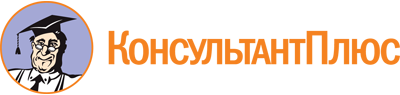 Постановление Правительства Сахалинской области от 05.07.2013 N 339
(ред. от 28.07.2023)
"Об утверждении порядка раскрытия информации о подготовке проектов нормативных правовых актов и проведения их общественного обсуждения и состава нормативных правовых актов и иных документов, включая программные, разрабатываемых лицами, замещающими государственные должности Сахалинской области в Правительстве Сахалинской области, органами, входящими в структуру Правительства Сахалинской области, структурными подразделениями администрации Губернатора и Правительства Сахалинской области, органами исполнительной власти Сахалинской области, которые не могут быть приняты без предварительного обсуждения на заседаниях Общественной палаты Сахалинской области или общественных советов при органах исполнительной власти"Документ предоставлен КонсультантПлюс

www.consultant.ru

Дата сохранения: 27.10.2023
 Список изменяющих документов(в ред. Постановлений Правительства Сахалинской областиот 19.12.2013 N 745, от 18.09.2015 N 398, от 16.11.2015 N 456,от 30.12.2015 N 571, от 15.03.2017 N 114, от 18.11.2019 N 516,от 20.12.2019 N 605, от 10.04.2020 N 172, от 28.03.2022 N 128,от 29.03.2022 N 133, от 10.08.2022 N 359, от 07.06.2023 N 265,от 28.07.2023 N 399)Список изменяющих документов(в ред. Постановлений Правительства Сахалинской областиот 19.12.2013 N 745, от 18.09.2015 N 398, от 16.11.2015 N 456,от 30.12.2015 N 571, от 15.03.2017 N 114, от 18.11.2019 N 516,от 20.12.2019 N 605, от 10.04.2020 N 172, от 28.03.2022 N 128,от 29.03.2022 N 133, от 10.08.2022 N 359, от 07.06.2023 N 265,от 28.07.2023 N 399)Список изменяющих документов(в ред. Постановлений Правительства Сахалинской областиот 16.11.2015 N 456, от 07.06.2023 N 265)